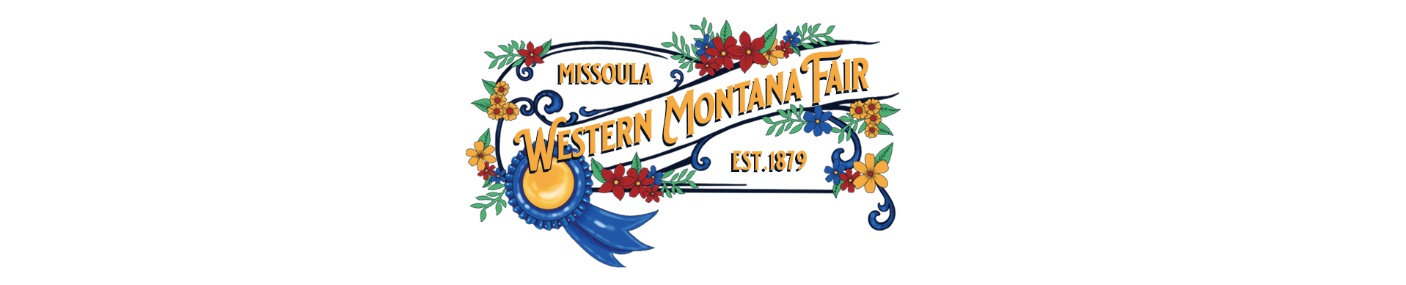 Missoula County Fair Event CommitteeThursday, April 13th, at 10 a.m.Fair Office, Building #12Missoula County Fairgrounds1101 South Avenue West, Missoula, MT 59801DRAFTCommittee MembersJim Sadler – Chair Dave Bell – Vice Chair Sarah Knobel Brooke Martin Campbell Barrett Tonya Robert Jane Kelly Meeting MinutesMeeting commencementChair Jim Sadler called the meeting to order at 10:01 am. Jim Sadler, Dave Bell, Sarah Knobel, Brooke Martin, Tonya Robert, Jane Kelly, Billie Ayers, Allison Wilson, and Tenzin Lhaze was present. Rollcall and introductions.Two people interviewed for the alternate position for the Fair board. We will know in 2 weeks who gets this position.  Approval of agendaAgenda has been approved for April. Public comment email will be added to next month’s agenda. Public comment on items not on the agendaKeith Koprivica sends an email to the board asking for a change to be made on the Feb. 2023 minutes. Action items – Approval of minutes from Earlier Months Minutes from last month accepted with minor adjustment of grammar change to Culbertson.Discussion itemsWestern Montana FairLegends Night NominationsNominations are open. Deadline is July 1st. JRPC PartnershipJRPC Indigenous Art Committee will be assisting in organizing Indigenous events at the Western Montana Fair. This includes the Indigenous Dance Demonstrations, Indigenous Art Market and Rock the Red during the Xtreme Bulls. ADA CarnivalADA Carnival hour is coming back to the Fair. This will happen on Sunday 11am-12pm. MPL PartnershipMissoula Public Library has offered judges and Pre-Fair classes are returning. MPL and Fairgrounds will be working on Read to Ride. MPL will have a Fair history display. VendorsFinal decisions on food vendors will be made after the meeting. There will be 2nd bingo this year. One under the pavilion and the other will be in Home Arts. West lawn activities will be moved to grassy patch across the restroom building. Fair ActivitiesThere will be 2 different entertainment zones. Free activity table will be returning. There will be pop up shows in the Floriculture parking lot. CampingCamping applications were sent and have reached capacity. Waiting list is available.Pen PortraitsPen portraits will happen in June. The Fairgrounds has received a lot of applicants for photography.  2024 Fair Update Rodeo RFP Committee Rodeo RFP will be created soon. Hope to select as soon as the Fair is over.  Rocket’s Red GlareNext year’s sub-theme needs to be developed as soon as possible to give to the artist. 4-H Update4-H extravaganza is coming up May 4. MCPS received premium books. Local races will be receiving premium lists to be put in bags (Riverbank Run, Run Wild Missoula). DevelopmentRodeo ArenaRodeo arena received an in-kind gift for the grandstands. AdjournmentMeeting has been adjourned 11:12 am. Next meeting on Thursday, May 11th, 2023, at 10:00am